ASRJETS COPYRIGHT FORMTo ensure uniformity of treatment among all contributors, other forms may not be substituted for this form, nor may any wording of the form be changed. This form is intended for original material submitted to ASRJETS  and must accompany any such material in order to be published by ASRJETS . Please read the form carefully.TITLE OF PAPER INCLUDING ALL CONTENT IN ANY FORM, FORMAT, OR MEDIA (hereinafter, Childhood Diarrheal Diseases and Associated Factors in the Rural Community of Dejen District, Northwest Ethiopia, 2014COMPLETE LIST OF AUTHORS:Demeke Getu, Molla Gedefaw, Nurilign Abebe COPYRIGHT TRANSFERThe undersigned hereby assigns to the Global Society of Scientific Research and Researchers (GSSRR) and to the American Scientific Research Journal for Engineering, Technology, and Sciences (ASRJETS) ("ASRJETS ") all rights under copyright that may exist in and to the above Work, any revised or expanded derivative works submitted to ASRJETS  by the undersigned based on the Work, and any associated written, audio and/or visual presentations or other enhancements accompanying the Work. The undersigned hereby warrants that the Work is original and that he/she is the author of the Work; to the extent the Work incorporates text passages, figures, data or other material from the works of others, the undersigned has obtained any necessary permission. See Retained Rights, below.AUTHOR RESPONSIBILITIESASRJETS  distributes its technical publications throughout the world and wants to ensure that the material submitted to its publications is properly available to the readership of those publications. Authors must ensure that The Work is their own and is original. It is the responsibility of the authors, not ASRJETS , to determine whether disclosure of their material requires the prior consent of other parties and, if so, to obtain it.RETAINED RIGHTS/TERMS AND CONDITIONS1. Authors/employers retain all proprietary rights in any process, procedure, or article of manufacture described in the Work.2. Authors/employers may reproduce or authorize others to reproduce The Work and for the author's personal use or for company or organizational use, provided that the source and any ASRJETS  copyright notice are indicated, the copies are not used in any way that implies ASRJETS  endorsement of a product or service of any employer, and the copies themselves are not offered for sale.3. Authors/employers may make limited distribution of all or portions of the Work prior to publication if they inform ASRJETS  in advance of the nature and extent of such limited distribution.4. For all uses not covered by items 2 and 3, authors/employers must request permission from ASRJETS .5. Although authors are permitted to re-use all or portions of the Work in other works, this does not include granting third-party requests for reprinting, republishing, or other types of re-use.INFORMATION FOR AUTHORSASRJETS  Copyright OwnershipIt is the formal policy of ASRJETS  to own the copyrights to all copyrightable material in its technical publications and to the individual contributions contained therein, in order to protect the interests of ASRJETS , its authors and their employers, and, at the same time, to facilitate the appropriate re-use of this material by others.Author/Employer RightsIf you are employed and prepared the Work on a subject within the scope of your employment, the copyright in the Work belongs to your employer as a work-for-hire. In that case, ASRJETS  assumes that when you sign this Form, you are authorized to do so by your employer and that your employer has consented to the transfer of copyright, to the representation and warranty of publication rights, and to all other terms and conditions of this Form. If such authorization and consent has not been given to you, an authorized representative of your employer should sign this Form as the Author.Reprint/Republication Policy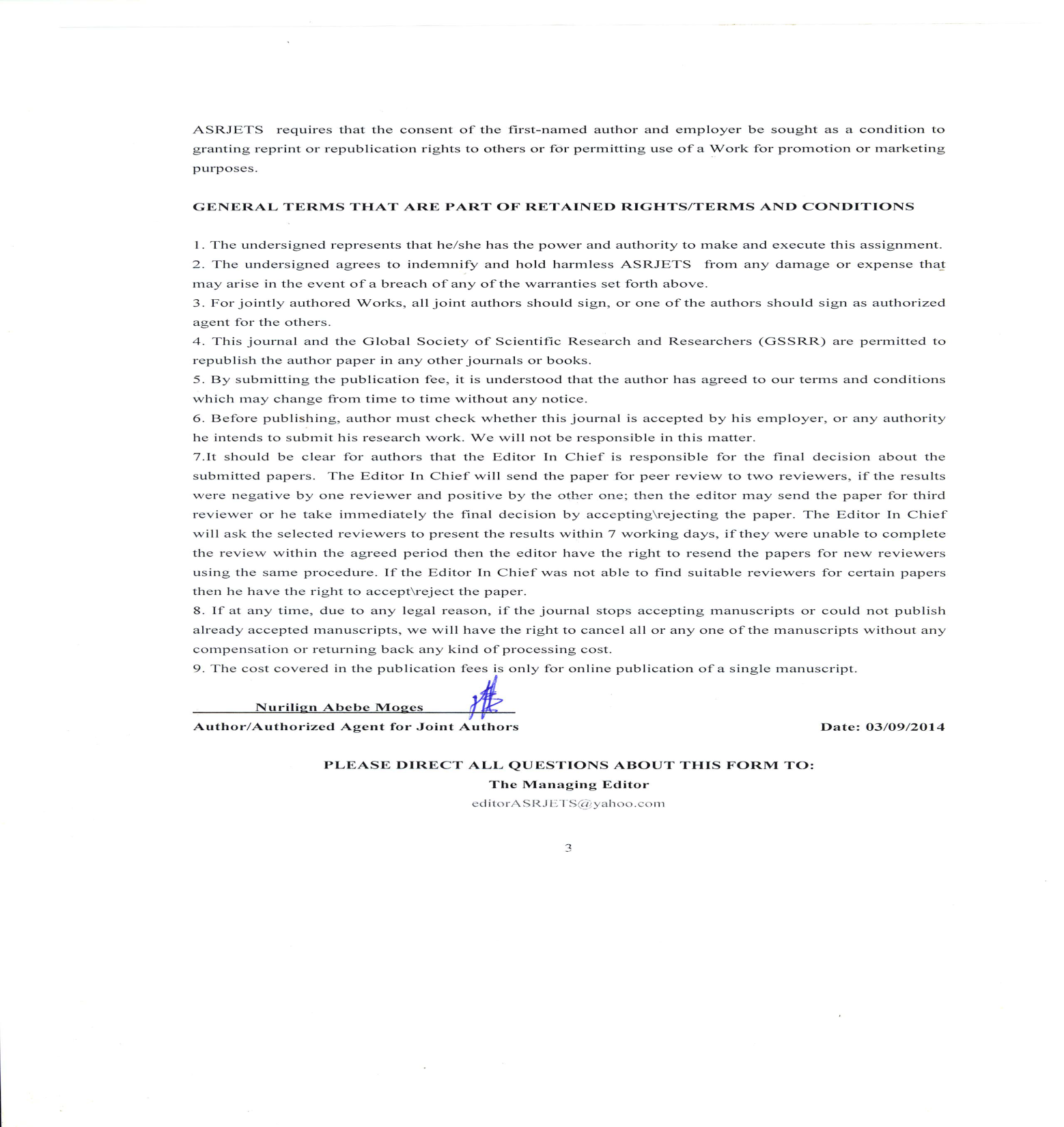 